AFTER SCHOOL CLUB - BOOKING FORM – TERM ……The After School Club operates every afternoon each week of Term from:3.15pm – 4.30pm or 5.30pm term time only, the cost per session is £5.00 till 4.30pm or £6.50 till 5.30pm including an optional snack. Please Note: Pick up is 5.30pm– a late penalty charge of £5.00 will be incurred for each additional 15 mins.Please indicate with a tick which days you require.     Do you require snack Yes/ NoChild’s name …..…………………………………………………………………………….2nd Child’s name …………………………………………………………………………...3rd Child’s name …………………………………………………………………………….Please tick this box if you require the above booking to continue until the end of the current academic year (You will still be invoiced termly, but will not be required to complete a termly booking form)• I understand that sessions must be paid in advance and no refunds will be given due to absence • I understand that I shall receive an invoice for payment during the term before that booked, and that the preferred method of payment is by bank transfer to 30-93-48 78786963 (please quote your account reference)• I understand that session times will be 3.15pm – 4.30pm or 3.15pm – 5.30pm.• I understand my child will be given a snack consisting cheese & biscuits, crumpets, carrots/cucumber sticks and a drink if required at 3.30pm.• Dietary requirements for individual children need to be discussed with Club staff, including allergies.• Should I arrive early I can collect my child(ren). • I agree to keep a child away from the club if s/he is sick or if advised to do so by a doctor and/or staff members. (Vomiting and diarrhoea must be clear for 24 hours).• I have read the After School Club Terms and conditions.Signed: …………………………………………………………………..  Name: ……………………………………………………….Date: …………………………………………………………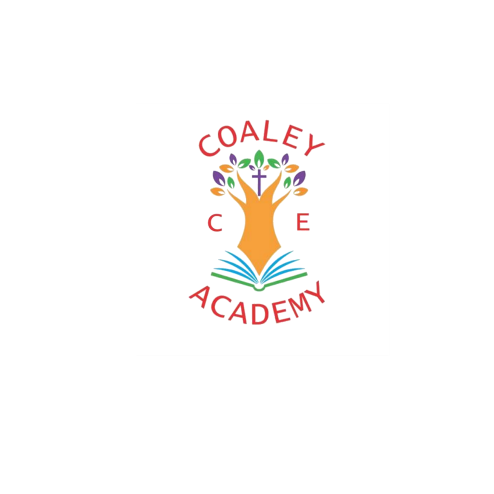 TIMEMondayTuesdayWednesdayThursdayFriday3.15pm – 4.30pm3.15pm – 5.30pmFOR OFFICE USEFOR OFFICE USEBOOKEDPARENTPAYINVOICEDBANKED